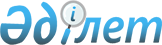 Көшелерге атау беру туралыҚызылорда облысы Сырдария ауданы Тереңөзек кенті әкімінің 2017 жылғы 10 шілдедегі № 97 шешімі. Қызылорда облысының Әділет департаментінде 2017 жылғы 10 тамызда № 5927 болып тіркелді
      "Қазақстан Республикасындағы жергілікті мемлекеттік басқару және өзін-өзі басқару туралы" Қазақстан Республикасының 2001 жылғы 23 қаңтардағы Заңына, "Қазақстан Республикасының әкімшілік-аумақтық құрылысы туралы" Қазақстан Республикасының 1993 жылғы 8 желтоқсандағы Заңына және облыстық ономастика комиссиясының 2017 жылғы 26 сәуірдегі № 1 қорытындысына сәйкес Тереңөзек кентінің әкімі ШЕШІМ ҚАБЫЛДАДЫ:
      1. Сырдария ауданы, Тереңөзек кентіндегі:
      1) жаңа көшеге"Қасымхан Ысмайлов" есімі;
      2) жаңа көшеге"Әбдіхалық Бәйменов" есімі;
      3) жаңа көшеге"Сәрсенбай Баяханов" есімі;
      4) жаңа көшеге"Қаржаубай Жартенов" есімі;
      5) жаңа көшеге"Уәлибек Әбдуов" есімі берілсін.
      2.Осы шешімнің орындалуын бақылау Тереңөзек кенті әкімінің орынбасары А.Ұзақбаевқа жүктелсін.
      3.Осы шешім алғашқы ресми жарияланған күнінен бастап қолданысқа енгiзiледi.
					© 2012. Қазақстан Республикасы Әділет министрлігінің «Қазақстан Республикасының Заңнама және құқықтық ақпарат институты» ШЖҚ РМК
				
      Тереңөзек кентінің әкімі

Ж.Сыздықов
